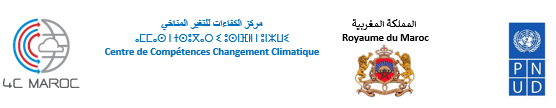 Appel à consultation pour une assistance technique au« Projet Renforcement opérationnel du 4C Maroc ».Date : 4 février 2022Pays : MarocDescription de la mission : « Assistance technique » au Projet Renforcement opérationnel du 4C Maroc ».Titre du projet : Renforcement opérationnel du 4C MarocLieu d’affectation : Rabat, MarocDate limite de dépôt des soumissions : 21 février 2022 à midi
          Les offres seront envoyées par mail à l’adresse suivante : ro4c.maroc@gmail.comToute	demande	d’informations	complémentaires	sera	faite	par	email à : ro4c.maroc@gmail.comContexteLe Maroc, faible émetteur et très vulnérable aux effets du changement climatique, s’est engagé volontairement à mettre en œuvre des actions d’adaptation et d’atténuation dans le cadre d’une approche intégrée, participative et responsable bien définie dans son plan climat et concrétisée dans sa première Contribution Déterminée au niveau National (CDN Maroc, 2015). L’atteinte des engagements pris par le Maroc dans le cadre de la CCNUCC et l’Accord de Paris nécessite une implication et une contribution effective de tous les acteurs, un développement de compétences nouvelles en matière de finance Climat, MRV…..etc. ainsi qu’un renforcement des capacités des institutions en charge des questions climatiques à tous les niveaux (planification, mise en œuvre et suivi).Pour répondre à ce besoin, le Maroc a créé le Centre de Compétences en Changement Climatique «4C-Maroc » qui est une plateforme de renforcement des compétences des acteurs pertinents de différents secteurs (public, économique, recherche & formation, société civile, collectivités territoriales, …), et un hub pour le développement et la diffusion de compétences en matière de changement climatique (CC) ouvert sur son environnement National et Africain.Afin d’appuyer le Centre dans des activités en relation avec la mise en œuvre de la CDN du Maroc, le projet "renforcement opérationnel du 4C Maroc" a été lancé. Il vise à fournir une assistance technique et soutenir les efforts du pays pour s’adapter aux nouveaux enjeux internationaux, à travers trois domaines d'appui clés:Cadre programmatique du Maroc pour la mise en œuvre de la NDC ;Cadre de transparence du Maroc pour le suivi de la mise en œuvre de la NDC ;Cadre d'appui à la coopération sud-sud à travers le Fonds Bleu du Bassin du Congo.C’est dans ce cadre qu’a été lancé le présent appel à consultation pour le recrutement d’un (e) Expert (e) ou groupement d’experts pour fournir une assistance technique » au Projet Renforcement opérationnel du 4C Maroc.Objectif de la missionCet appel à consultation a pour principal objectif d’appuyer l’équipe du projet dans la préparation et le suivi des livrables des différentes activités du projet RO4C Maroc.Portée des travauxRelecture et analyse des livrables produits par les consultants L’expert(e) assurera l’appui technique au projet au fur et à mesure du déroulement des études qui seront remis par les consultants en vue de l’évaluation et la validation de ces rapports.A l’issue de chaque intervention, l’expert(e) remettra un rapport dans lequel il/elle précise son avis sur les études et les dossiers ainsi que ses recommandations et orientations à prendre en considération dans le cadre des études en cours ou programmées. Assistance pour l’établissement des termes de références des marchés (APD) qui seront lancés dans le cadre du projet : Dans ce cadre l’expert(e) procèdera à l’établissement des marchés relatifs aux études socio-économiques, d’impact environnementale et financières exigées par la finance climatique (  GCF notamment)  pour la préparation des  projets d’investissement qui seront lancés dans le cadre du projet. Durée des travaux, livrables, estimation du temps Le contrat sera conclu pour un total estimé d’environ 80 Hommes/Jour. Ce total peut varier à la hausse ou à la baisse en fonction des demandes de l’assistance technique. Les livrables attendus de cette consultation sont les suivants : Modalités de paiementLe règlement sera effectué chaque mois en fonction du nombre de livrables et les hommes jours réellement utilisés comme indiqué dans le paragraphe III.  Profil du/de la consultant(e)L’expert(e) ou groupement d’experts   doivent justifier des qualifications suivantes : Diplôme d’études universitaires : Minimum Bac + 5 en environnement, développement durable, gestion des ressources naturelles ou équivalent ;Expérience professionnelle d’au moins 5 ans dans le domaine du changement climatique ;Ayant une expérience dans la formulation de projets présentés aux bailleurs de fonds ;Ayant une expérience dans la réalisation des études en relation avec le changement climatique Présentation de l’offre du contractantLe prestataire est tenu de présenter les documents suivants :Offre Technique détaillant :CV de l’expert(e) ;Etapes et calendrier de mise en œuvre ; Une méthodologie de travail ;Offre Financière :    Une offre financière détaillée spécifiant le nombre d’H/J par étape de chaque phase. L’offre financière doit être datée et signée.Evaluation des offresEvaluation technique des offres (dans le cas d’un groupement de deux experts ou plus pour couvrir toutes les exigences de la consultation, les notations seront complémentaires).Bien détaillé : Bon niveau de détail, innovation et valeur ajoutée, pertinence de l’approche présentée, cohérence des éléments/activités proposés pour la réalisation des prestations ;Détaillé : Reprise des TdRs en restant dans les généralités ;Non détaillé : Sans valeur ajoutée aux TdRs.Evaluation financière des offresSeuls seront concernés par cette évaluation, les concurrents qui seront retenus à l'issue de l'évaluation technique.L'offre la moins disante sera affectée d'une note de 100 points, les autres offres seront affectées chacune d'une note correspondante par l'application de la formule suivante :Analyse technico-financièreLa note technico-financière (NTF) de chaque concurrent sera calculée en faisant la somme de la note technique (NT) et la note financière (NF) pondérées respectivement par les coefficients de 80% pour l'offre technique et 20% pour l'offre financière.Note technico-financière (NTF) = 80 % x Note technique(NT) + 20 % Note financière (NF)L'offre retenue sera celle qui aura obtenu la note globale(NTF) la plus élevée.Dépôt des offres Le/la consultant(e) est prié(e) d’envoyer dans deux documents séparés:Offre technique : Contenant les éléments précisés dans le point VII du présent document ;Offre financière : Estimation du coût tel que précisé dans point VII du présent document.Les offres seront envoyés par mail  au plus tard le 21  février 2022 à Midi : ro4c.maroc@gmail.comMission LivrablesEchéanceEstimation H/jEtablissement des Appel à consultation et préparation des marchés pour le lancement des activités du projet. Dossier complet du marché (TDRs, CPS, RC) 15 jours après la réception d’une demande de préparation d’un marché .5 h/J pour la préparation de chaque  marché Total estimé 30 H/JNotes de relecture et l’analyse des  livrables produits par les consultantsRapport d’analyse et des recommandations 1 semaine après la notification de la  demande d’analyse des livrables 2 H/J pour chaque rapport analysé Total estimé 50 H/JTotal estimé 80 h / J 80 h / J 80 h / J Critères de l’évaluation techniqueNote maximale Offre méthodologiqueBien détaillée : 20 points ;Détaillée :  10 points ;Non détaillée :  0 points.20Profil du consultant (e) Formation académique :-Le(a) ou les expert(e)s proposé(e)s devront avoir un Diplôme d’études universitaires : Minimum Bac + 5 en      environnement, développement durable, finance, gestion des ressources naturelles ou équivalent.Moins de bac +5 : éliminé.10Expérience professionnelle d’au moins 5 ans dans le domaine du changement climatique.5 ans ou plus : 4 points par année d’expérience au-delà de 5ans avec un max de 20 points. Moins de 5 ans : 0 points20Expérience dans la réalisation des études en relation avec le changement climatique : 5 points par étude réalisée ;Moins de 3 études  : 0 Points.30Ayant une expérience dans la formulation de projets présentés aux bailleurs de fonds. > 5 références : 20 points ;Entre 3 et 5  références : 10 points ;Moins de 3 : 0 Points.20Total100Important :Seront systématiquement éliminées à l’issue de cette phase toutes les offres ayant obtenu une note technique inférieure à la note technique minimale de 70 points.Les offres techniques seront évaluées sur la base de leur degré de réponse aux Termes de référence.